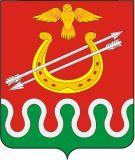 АДМИНИСТРАЦИЯ БОЛЬШЕКОСУЛЬСКОГО СЕЛЬСОВЕТАБОГОТОЛЬСКОГО РАЙОНАКРАСНОЯРСКОГО КРАЯ    ПОСТАНОВЛЕНИЕ   10. 02.2021 год                     с. Большая Косуль                       № 5-п       Об отмене постановлений.      В связи с изменением Федерального Закона Российской Федерации, руководствуясь Уставом Большекосульского сельсовета Боготольского района, ПОСТАНОВЛЯЮ:1. Отменить постановления Главы Большекосульского сельсовета:1.1.Постановление от 13.07.2009 № 30 « Об организации и ведении гражданской обороны на территории Большекосульского сельсовета»;1.2.Постановление от12.04.2011 № 30 « О порядке подготовки населения Большекосульского сельсовета в области защиты населения от чрезвычайных ситуаций»;1.3.Постановление от12.04.2011 № 31 « Об утверждении Положения об организации обучения населения Большекосульского сельсовета в области гражданской обороны»;1.4.Постановление от12.04.2011 № 32 «О назначении работника, уполномоченного на решение задач в области гражданской обороны, чрезвычайным ситуациям и пожарам безопасности Большекосульского сельсовета»;1.5. Постановление от14.04.2011 № 32 « О создании нештатных аварийно-спасательных формирований»;1.6. Постановление от 04.03.2014 № 13 « О порядке создания, хранения и использования резервов финансовых и материальных ресурсов для обеспечения мероприятий по гражданской обороне, ликвидации чрезвычайных ситуаций природного и техногенного характера»;1.7. Постановление от 24.11.2014 № 55 « О системе оповещения и информирования населения об угрозе возникновения чрезвычайных ситуаций»;1.8. Постановление от 16.01.2017 № 5-п « Об утверждении Положения о комиссии по предупреждению и ликвидации чрезвычайных ситуаций и обеспечению пожарной безопасности на территории Большекосульского сельсовета Боготольского района Красноярского края»;2. Настоящее постановление разместить на официальном сайте Боготольского района в сети Интернет www.bogotol-r.ru на  странице Большекосульского сельсовета. 3. Контроль над выполнением настоящего постановления оставляю за собой.4. Постановление вступает в силу после его официального обнародования (доведение до всеобщего сведения) и осуществляется в течение 7 дней со дня принятия муниципального правового акта путем вывешивания его текста в общественных местах. Глава сельсовета                                                                   Т. Ф. Поторочина